                                                                     بسم الله الرحمن الرحيم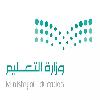 المملكة العربية والسعودية                                                                                                   المادة / الدراسات الاجتماعية 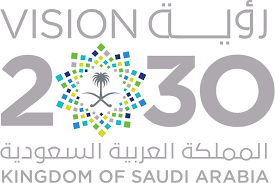        وزارة التعليم                                                                                                            الصف / أول متوسط       الإدارة العامة للتعليم بمنطقة                                                                                                 الزمن / ساعة ونص  مدرسة /            المتوسطةالسؤال الأول :اختر الإجابة الصحيحة فيما يأتي :	                              ( 10 درجات  )ب)  عدد ثلاثة من فضائل الخلفاء الراشدين ؟                                                                   ( 3 درجات  )1) ...............................................................................................................................................................................................................................................................................................................................................................................2) ...............................................................................................................................................................................................................................................................................................................................................................................3) ...............................................................................................................................................................................................................................................................................................................................................................................                                                                                      يـــــتــبــع  السؤال الثاني:ضع علامة (√) أمام العبارة الصحيحة وعلامة (×) أمام العبارة الخاطئة فيما يلي : (10 درجات ) السؤال الثالث : أ ) وصل الفقرة ( ب ) بما يناسبها من الفقرة ( أ )                        (10 درجات )اجب عن الأسئلة التالية :    أ ) علل . تسمية عثمان بن عفان بذي النورين .                    (  درجتان  ) ..............................................................................................................................................................................................................................................................................................................................................................................ب ) أكمل الفراغات التالية :                                                                                               (3 درجات )                          * من الأخلاق الحسنة عند العرب قبل الإسلام : .........................................................................و....................................................................... و ......................................................................... ج ) من شمائل النبي. اذكر اثنين فقط :   1- .........................................................................................................................                         (  درجتان  )                                                       2- .........................................................................................................................                                                                    تمنياتي لكم بالتوفيق والنجاح                              معلم المادة /   المصحح الدرجة الدرجة كتابة المراجع الدرجة بعد المراجعة  الدرجة كتابة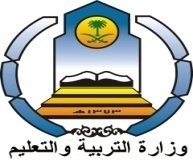 التوقيع التوقيع 401هي دين ابراهيم عليه السلام وكان عليها النبي  قبل البعثة :هي دين ابراهيم عليه السلام وكان عليها النبي  قبل البعثة :هي دين ابراهيم عليه السلام وكان عليها النبي  قبل البعثة :هي دين ابراهيم عليه السلام وكان عليها النبي  قبل البعثة :هي دين ابراهيم عليه السلام وكان عليها النبي  قبل البعثة :هي دين ابراهيم عليه السلام وكان عليها النبي  قبل البعثة :هي دين ابراهيم عليه السلام وكان عليها النبي  قبل البعثة :أ)المجوسيةب)النصرانيةج)اليهوديةد)الحنفية2يقع مجمع الملك فهد رحمه الله لطباعة المصحف الشريف في  :يقع مجمع الملك فهد رحمه الله لطباعة المصحف الشريف في  :يقع مجمع الملك فهد رحمه الله لطباعة المصحف الشريف في  :يقع مجمع الملك فهد رحمه الله لطباعة المصحف الشريف في  :يقع مجمع الملك فهد رحمه الله لطباعة المصحف الشريف في  :يقع مجمع الملك فهد رحمه الله لطباعة المصحف الشريف في  :يقع مجمع الملك فهد رحمه الله لطباعة المصحف الشريف في  :أ)جدةب)مكة المكرمةج)الرياضد)المدينة المنورة3أبن عم الرسول  وبات في فراشه ليلة الهجرة إلى المدينة :أبن عم الرسول  وبات في فراشه ليلة الهجرة إلى المدينة :أبن عم الرسول  وبات في فراشه ليلة الهجرة إلى المدينة :أبن عم الرسول  وبات في فراشه ليلة الهجرة إلى المدينة :أبن عم الرسول  وبات في فراشه ليلة الهجرة إلى المدينة :أبن عم الرسول  وبات في فراشه ليلة الهجرة إلى المدينة :أبن عم الرسول  وبات في فراشه ليلة الهجرة إلى المدينة :أ)مصعب بن عمير  ب)ابوبكر الصديق  ج)علي بن ابي طالب  د)عمر بن العاص   4أمرأة من أعظم نساء قريش نسباً وشرفاً , وأكثرهم مالاً هي :أمرأة من أعظم نساء قريش نسباً وشرفاً , وأكثرهم مالاً هي :أمرأة من أعظم نساء قريش نسباً وشرفاً , وأكثرهم مالاً هي :أمرأة من أعظم نساء قريش نسباً وشرفاً , وأكثرهم مالاً هي :أمرأة من أعظم نساء قريش نسباً وشرفاً , وأكثرهم مالاً هي :أمرأة من أعظم نساء قريش نسباً وشرفاً , وأكثرهم مالاً هي :أمرأة من أعظم نساء قريش نسباً وشرفاً , وأكثرهم مالاً هي :أ)أم سلمة رضي الله عنهاب)حفصة رضي الله عنهاج)خديجة رضي الله عنهاد)عائشة رضي الله عنها5اشار على النبي محمد  بفكرة حفر الخندق هو الصحابي :اشار على النبي محمد  بفكرة حفر الخندق هو الصحابي :اشار على النبي محمد  بفكرة حفر الخندق هو الصحابي :اشار على النبي محمد  بفكرة حفر الخندق هو الصحابي :اشار على النبي محمد  بفكرة حفر الخندق هو الصحابي :اشار على النبي محمد  بفكرة حفر الخندق هو الصحابي :اشار على النبي محمد  بفكرة حفر الخندق هو الصحابي :أ) عمربن الخطاب  ب)سلمان الفارسي  ج)ابو بكر الصديق د)عثمان بن عفان  6جرح النبي محمد وكسرت رباعيته وشج راسه في غزوة :جرح النبي محمد وكسرت رباعيته وشج راسه في غزوة :جرح النبي محمد وكسرت رباعيته وشج راسه في غزوة :جرح النبي محمد وكسرت رباعيته وشج راسه في غزوة :جرح النبي محمد وكسرت رباعيته وشج راسه في غزوة :جرح النبي محمد وكسرت رباعيته وشج راسه في غزوة :جرح النبي محمد وكسرت رباعيته وشج راسه في غزوة :أ)بدرب)أحدج)الخندقد)تبوك7قاطعت قريش بني هاشم وبني عبدالمطلب في السنة :قاطعت قريش بني هاشم وبني عبدالمطلب في السنة :قاطعت قريش بني هاشم وبني عبدالمطلب في السنة :قاطعت قريش بني هاشم وبني عبدالمطلب في السنة :قاطعت قريش بني هاشم وبني عبدالمطلب في السنة :قاطعت قريش بني هاشم وبني عبدالمطلب في السنة :قاطعت قريش بني هاشم وبني عبدالمطلب في السنة :أ)السابعة ب)الثامنةج)التاسعةد)العاشرة8هاجر أصحاب النبي محمد   إلى :هاجر أصحاب النبي محمد   إلى :هاجر أصحاب النبي محمد   إلى :هاجر أصحاب النبي محمد   إلى :هاجر أصحاب النبي محمد   إلى :هاجر أصحاب النبي محمد   إلى :هاجر أصحاب النبي محمد   إلى :أ)الحبشةب)مصرج)الشامد)العراق9أخروصايا النبي  قبل وفاته :أخروصايا النبي  قبل وفاته :أخروصايا النبي  قبل وفاته :أخروصايا النبي  قبل وفاته :أخروصايا النبي  قبل وفاته :أخروصايا النبي  قبل وفاته :أخروصايا النبي  قبل وفاته :أ)الصومب)الصلاةج)الحجد)الزكاة4مرضعة الرسول  هي  :مرضعة الرسول  هي  :مرضعة الرسول  هي  :مرضعة الرسول  هي  :مرضعة الرسول  هي  :مرضعة الرسول  هي  :مرضعة الرسول  هي  :أ)حفصة رضي الله عنهاب)حليمة السعديةج)عايشة رضي الله عنهاد)خديجة رضي الله عنها1استمرت خلافة علي بن أبي طالب حتى عام 35.(         )2كفل وتولى رعاية النبي بعد وفاة أمه آمنة بنت وهب جده عبدالمطلب .(         )3عرف العام الذي ولد فيه النبي بعام الفيل .(         )4قبل ظهورالإسلام كانت شبة الجزيرة العربية تعاني من الاضطرابات والتناحر وتعدد الزعامات السياسية .(         )5 أم عثمان بن عفان  المسلمين في الصلاة عندما اشتد المرض على الرسول  .(         )6في عهد الملك عبدالعزيز وأبناءه الملوك من بعده شهد الحرمين الشريفين أكبر توسعة لهما في التاريخ . (         )7مدة حكم الخلفاء الراشدين نحو 30 عاماً .  (         )8الصحابي الجليل نعيم بن مسعود كان له دور بارز في تفريق الأحزاب في غزوة الخندق .(         )9قسَم عمر بن الخطاب  البلاد المفتوحة إلى أقاليم . (         )10جعل الخليفة عمر بن الخطاب الخلافة في تسعة من الصحابة من بعده .(         )م( أ )الإجابة( ب )1أول من اسلم من الرجالالغزوة2أشد الناس حياء بعد رسول الله السرية3زوٌجه الرسول  أبنته فاطمة رضي الله عنهاديوان الجند4الصحابي الذي لَقب بالفاروقالعسس أو الشرطة5قائد المسلمين في معركة القادسيةعقبة بن نافع 6طلب من الخليفة عمر بن الخطاب  الإذن أن يفتح مصر فوافق على طلبهعمرو بن العاص 7هم الجند الذين يكلفهم الخليفة بمراقبة الأمن وحفظ النظام والمساعدة على تنفيذ الأحكامسعد بن ابي وقاص 8ديوان يٌعنى بتسجيل أسماء الجنود , وتحديد مخصصاتهم المالية من بيت المال عمر بن الخطاب 9هي الحملات التي وجهها النبي  ولم يحضرها بنفسه علي بن أبي طالب 10هي التي قادها النبي  بنفسه عثمان بن عفان ابو بكر الصديق 